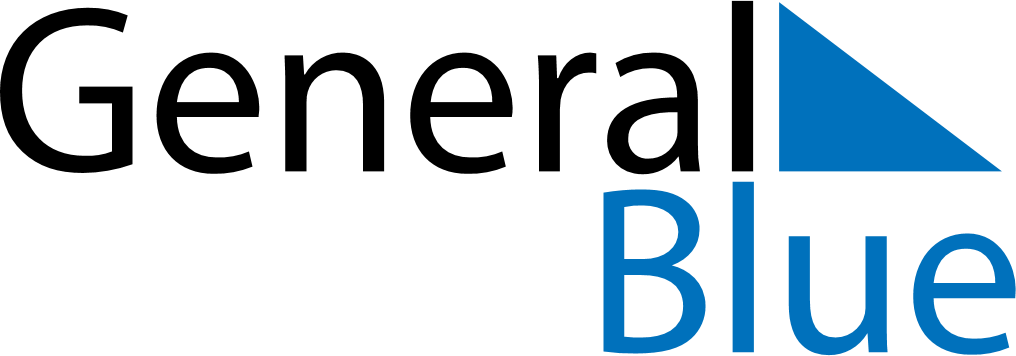 March 2027March 2027March 2027March 2027March 2027March 2027HondurasHondurasHondurasHondurasHondurasHondurasSundayMondayTuesdayWednesdayThursdayFridaySaturday1234567891011121314151617181920Father’s Day21222324252627Maundy ThursdayGood Friday28293031Easter SundayNOTES